RUBRICA DESEMPEÑO CLINICA PUERPERIO 2022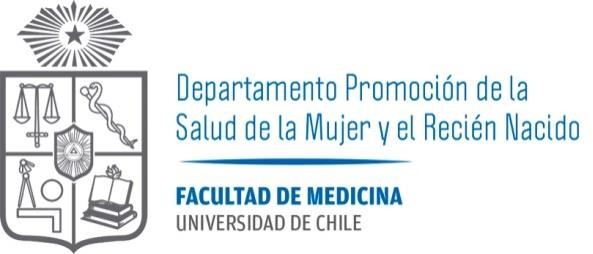 RUBRICA PRÁCTICA CLINICA DE PUERPERIO 2022En caso de que el estudiante sea evaluado como no habilitado en uno o más de los componentes actitudinales (Responsabilidad, Comunicación, Relaciones Interpersonales, Honestidad), su nota final no será calculada hasta que su situación se presente a Consejo de Escuela y se tome y ejecute la resolución correspondiente a la circunstancia.En el caso que el estudiante sea evaluado como no habilitado en uno o más de los componentes cognitivos, tendrá la posibilidad de realizar un periodo remedial al término de su rotación. Si concluido este periodo, no logra alcanzar la habilitación, reprobará la clínica.RRG/PGU2022COMPONENTES INDICADORESNiveles de CalidadNo habilitado Inferior a 4.0Habilitado Mínimo 4.0 – 4.5 – 5.0Habilitado Bueno 5.5 – 6.0Habilitado Destacado 6.5 – 7.0ACTITUDINAL TRANSVERSAL 30%Ocasionalmente Cumple menos del 70% de las veces el criterio de desempeño.Generalmente Cumple entre el 70 – 80% de las veces el criterio de desempeño.La mayoría de las veces Cumple entre el 80 – 90% de las veces el criterio de desempeño.SiempreCumple entre el 90 – 100% de las veces el criterio de desempeñoRESPONSABILIDADPresentación Personal PuntualidadOcasionalmente se presenta con uniforme completo, limpio y ordenado.Ocasionalmente cumple con los horarios establecidos y/ o no asiste y no informa la inasistencia.Generalmente se presenta con uniforme completo, limpio y ordenado.Generalmente cumple con los horarios establecidos (atraso no mayor a 30 minutos.)La mayoría de las veces se presenta con uniforme completo, limpio y ordenado.La mayoría de las veces cumple con los horarios establecidos (un atraso no mayor a 15 minutos.)Siempre se presenta con uniforme completo, limpio y ordenado.Siempre cumple los horarios establecidos.Cumplimiento de tareasOcasionalmente asiste en forma completa a las actividades programadasGeneralmente asiste en forma completa a las actividades programadasLa mayoría de las veces asiste en forma completa a las actividades programadas.Siempre asiste en forma completa alas actividades programadas y sin atrasos.Ocasionalmente se presenta con los materiales requeridos, cumple con las tareas asignadas en los plazos indicados.Generalmente se presenta con los materiales requeridos, cumple con las tareas asignadas en los plazos indicados.La mayoría de las veces se presenta con los materiales requeridos, cumple con las tareas asignadas en los plazos indicados.Siempre se presenta con losmateriales requeridos, cumple con las tareas asignadas y en los plazos indicados.COMUNICACIÓNEfectiva y empática Con el usuario, equipo, docentes y pares.Verbal: Ocasionalmente saluda, habla con claridad, utiliza tono de voz adecuadamente audible y utiliza lenguaje respetuoso con sus pares, profesores, y resto de las personas en la unidad de puerperio.No verbal: ocasionalmente mantiene postura corporal de acogida y contacto visual.Ocasionalmente expresa calidez y cercanía con el usuario a través del lenguaje verbal y corporal.Verbal: Generalmente saluda, habla con claridad, utiliza tono de voz adecuadamente audible y utiliza lenguaje respetuoso con sus pares, profesores, y resto de las personas en la unidad de puerperio.No verbal: generalmente mantiene postura corporal de acogida y contacto visual.Generalmente expresa calidez y cercanía con el usuario a través del lenguaje verbal y corporal.Verbal: La mayoría de las veces saluda, habla con claridad, utiliza tono de voz adecuadamente audible y utiliza lenguaje respetuoso con sus pares, profesores, y resto de las personas en la unidad de puerperio.No verbal: la mayoría de las veces mantiene postura corporal de acogida y contacto visual.La mayoría de las veces expresa calidez y cercanía con el usuario a través del lenguaje verbal y corporal.Verbal: Siempre saluda, habla con claridad, utiliza tono de voz adecuadamente audible y utiliza lenguaje respetuoso con sus pares, profesores, y resto de las personas en la unidad de puerperio.No verbal: siempre mantiene postura corporal de acogida y contacto visual.Siempre expresa calidez y cercanía con el usuario y o entorno familiar a través del lenguaje verbal y corporal.RELACIONES INTERPERSONALESDurante su práctica actúa acorde a: Principios éticos Marco legal vigente Enfoque de Género y Derechos Pertinencia culturalEnfoque BiosicosocialOcasionalmente mantiene actitudes de respeto y trato adecuado con sus pares, docentes y equipo.Ocasionalmente acepta contribuciones de sus pares, docentes y usuarioGeneralmente mantiene actitudes de respeto y trato adecuado con sus pares, docentes y equipo.Generalmente acepta contribuciones de sus pares, docentes y usuarioLa mayoría de las veces mantiene actitudes de respeto y trato adecuado con sus pares, docentes y equipo.La mayoría de las veces acepta contribuciones de sus pares, docentes y usuarioSiempre mantiene actitudes de respeto y trato adecuado con sus pares, docentes y equipo.Siempre acepta y asume contribuciones de sus pares, docentes y usuarioHONESTIDADNo se comporta ni se expresa con coherencia y honestidad, con respeto a la verdad en relación con los hechos y las personas en su experiencia clínicaSiempre se comporta y expresa con coherencia y honestidad, con respeto a la verdad en relación con los hechos y las personas en su experiencia clínica.COGNITIVO DISCIPLINAR ESPECÍFICO POR ÁREA 70%Cumple menos del 70% de las veces el criterio de desempeñoCumple entre el 70 – 80% de las veces el criterio de desempeño.Cumple entre el 80 – 90% de las veces el criterio de desempeñoCumple entre el 90 – 100% de las veces el criterio de desempeñoNiveles de CalidadNo habilitado Inferior a 4.0Habilitado Mínimo 4.0 – 4.5 – 5.0Habilitado Bueno 5.5 – 6.0Habilitado Destacado 6.5 – 7.0PREVENCIÓN IAAS TRANSVERSAL Ocasionalmente aplica medidas de asepsia y antisepsia para la prevención de infecciones asociadas a la atención de salud en el contexto de rol profesional.Generalmente aplica medidas de asepsia y antisepsia para la prevención de infecciones asociadas a la atención de salud en el contexto de su rol profesional.La mayoría de las veces aplica medidas de asepsia y antisepsia para la prevención de infecciones asociadas a la atención de salud en el contexto de su rol profesional.Siempre aplica medidas de asepsia y antisepsia para la prevención de infecciones asociadas a la atención de salud en el contexto de su rol profesional.ACTIVIDADES CLINICAS DIRIGIDAS A LA MADRESEMIOLOGÍAPROCEDIMIENTOS DE ENFERMERÍAOcasionalmente realiza semiología general y obstétrica a la puérpera en las diferentes etapas del puerperio y/u ocasionalmente lo relaciona con la condición actual de ésta.Ocasionalmente analiza antecedentes semiológicos para valorar los procesos evolutivos, involutivos y curativosRealiza examen físico general y segmentario de manera incompleta y/ o no resguarda las condiciones básicas para su realización y/ o no cuida la privacidad de la usuariaOcasionalmente realiza procedimientos de enfermería de acuerdo con su nivel curricular con pertinencia respetando normas de prevención de infecciones asociadas a la atención en salud.Generalmente realiza semiología general y obstétrica a la puérpera en las diferentes etapas del puerperio y/u ocasionalmente lo relaciona con la condición actual de ésta.Generalmente analiza antecedentes semiológicos para valorar los procesos evolutivos, involutivos y curativosGeneralmente realiza examen físico general y segmentario de manera completa y/ o no resguarda las condiciones básicas para su realización y/ o no cuida la privacidad de la usuariaGeneralmente realiza procedimientos de enfermería de acuerdo con su nivel curricular con pertinencia respetando normas de prevención de infecciones asociadas a la atención en saludLa mayoría de las veces realiza semiología general y obstétrica a la puérpera en las diferentes etapas del puerperio relacionándolo con la condición actual de ésta de forma completa y ordenada.La mayoría de las veces analiza antecedentes semiológicos de forma completa y ordenada, para valorar los procesos evolutivos, involutivos y curativosLa mayoría de las veces realiza examen físico general y segmentario de manera completa y cumple con las condiciones básicas para su realización cuidando la privacidad de la usuariaLa mayoría de las veces realiza procedimientos de enfermería de acuerdo con su nivel curricular con pertinencia respetando normas de prevención de infecciones asociadas a la atención en salud.Siempre realiza semiología general y obstétrica a la puérpera en las diferentes etapas del puerperio , relacionándolo con la condición actual de ésta de forma completa y ordenada.Siempre analiza antecedentes semiológicos de forma completa y ordenada, para valorar los procesos evolutivos, involutivos y curativosSiempre realiza examen físico general y segmentario de manera completa y cumple con las condiciones básicas para su realización cuidando la privacidad de la usuariaSiempre realiza procedimientos de enfermería de acuerdo con su nivel curricular con pertinencia respetando normas de prevención de infecciones asociadas a la atención en salud..ACTIVIDADES CLINICAS DIRIGIDAS AL RECIEN NACIDOSEMIOLOGÍAPROCEDIMIENTOS DE ENFERMERÍAOcasionalmente realiza anamnesis completa y ordenada al RNRealiza examen físico al recién nacido/a	e	identifica ocasionalmente las características que presenta de acuerdo con los días de vida de forma completa y ordenada.Ocasionalmente identifica al recién nacido que cumple los requisitos para Tomar muestra para PKU – TSH y/o no realiza el procedimiento de forma correcta.Ocasionalmente realiza procedimientos de enfermería de acuerdo con su nivel curricular con pertinencia respetando normas de prevención de infecciones asociadas a la atención en salud.Generalmente realiza anamnesis completa y ordenada al RNRealiza examen físico al recién nacido/a	e	identifica generalmente las características que presenta de acuerdo a los días de vida de forma completa y ordenada.Generalmente identifica al recién nacido que cumple los requisitos para Tomar muestra para PKU – TSH y/o realiza el procedimiento correctamenteGeneralmente realiza procedimientos de enfermería de acuerdo con su nivel curricular con pertinencia respetando normas de prevención de infecciones asociadas a la atención en saludLa mayoría de las veces realiza anamnesis completa y ordenada al RNRealiza examen físico al recién nacido/a e identifica la mayoría de las veces las características que presenta de acuerdo con los días de vida de forma completa y ordenadaLa mayoría de las veces identifica al recién nacido que cumple los requisitos para Tomar muestra para PKU – TSH y realiza el procedimiento adecuadamente.La mayoría de las veces realiza procedimientos de enfermería de acuerdo con su nivel curricular con pertinencia respetando normas de prevención de infecciones asociadas a la atención en salud.Siempre realiza anamnesis completa y ordenada al RNRealiza examen físico al recién nacido/a e identifica siempre las características que presenta de acuerdo con los días de vida de forma completa y ordenada.Siempre identifica correctamente al recién nacido que cumple los requisitos para la toma de examen PKU – TSH y realiza el procedimiento correctamente.Siempre realiza procedimientos de enfermería de acuerdo con su nivel curricular con pertinencia respetando normas de prevención de infecciones asociadas a la atención en salud.ACTIVIDADES CLINICAS CON LA DIADA LACTANCIA MATERNA Ocasionalmente valora integralmente las condiciones físicas y sicológicas de la diada para la instalación de la lactanciaOcasionalmente observa técnica de lactancia y realiza correcciones y sugerencias adecuadas y pertinentes según corresponda a las características de cada díada.Ocasionalmente aplica e interpreta la pauta de evaluación relacional madre / recién nacido reconociendo el grado de riesgo de la díada en forma correcta y refiriendo a equipo Chile Crece Contigo en caso necesarioGeneralmente valora integralmente las condiciones físicas y sicológicas de la diada para la instalación de la lactancia Generalmente observa técnica de lactancia y realiza correcciones y sugerencias adecuadas y pertinentes según corresponda a las características de cada díada.Generalmente aplica e interpreta la pauta de evaluación relacional madre / recién nacido reconociendo el grado de riesgo de la díada en forma correcta y refiriendo a equipo Chile Crece Contigo en caso necesarioLa mayoría de las veces valora integralmente las condiciones físicas y sicológicas de la diada para la instalación de la lactancia La mayoría de las veces observa técnica de lactancia y realiza correcciones y sugerencias adecuadas y pertinentes según corresponda a las características de cada díada.La mayoría de las veces aplica e interpreta la pauta de evaluación relacional madre / recién nacido reconociendo el grado de riesgo de la díada en forma correcta y refiriendo a equipo Chile Crece Contigo en caso necesarioSiempre valora integralmente las condiciones físicas y sicológicas de la diada para la instalación de la lactanciaSiempre observa técnica de lactancia y realiza correcciones y sugerencias adecuadas y pertinentes según corresponda a las características de cada díada.Siempre aplica e interpreta la pauta de evaluación relacional madre / recién nacido reconociendo el grado de riesgo de la díada en forma correcta y refiriendo a equipo Chile Crece Contigo en caso necesarioASPECTOS ADMINISTRATIVOS Y EDUCATIVOIngresoAltaRegistroso``Generalmente realiza el proceso de ingreso de la diada de acuerdo con lo establecido en la Unidad de Puerperio, incorporando aspectos clínicos, educativos y de gestiónGeneralmente realiza el alta de la diada en forma ordenada , sistemática y oportuna incorporando educación e indicaciones pertinentes , respecto a cuidados , tramites y beneficios de la diadaGeneralmente efectúa los registros de exámenes, procedimientos y actividades ejecutadas: con letra legible, organizando las ideas de forma clara y completa identificándose con nombre completo y lugar de procedencia.Generalmente identifica y maneja correctamente la ficha clínica u otros documentos administrativos y clínicos de la UnidadLa mayoría de las veces realiza el proceso de ingreso de la diada de acuerdo con lo establecido en la Unidad de Puerperio, incorporando aspectos clínicos, educativos y de gestiónLa mayoría de las veces realiza el alta de la diada en forma ordenada , sistemática y oportuna incorporando educación e indicaciones pertinentes , respecto a cuidados , tramites y beneficios de la diadaLa mayoría de las veces efectúa los registros de exámenes, procedimientos y actividades ejecutadas: con letra legible, organizando las ideas de forma clara y completa identificándose con nombre completo y lugar de procedencia.La mayoría de las veces identifica y maneja correctamente la ficha clínica u otros documentos administrativos y clínicos de la UnidadLa mayoría de las veces ejecuta ySiempre realiza el proceso de ingreso de la diada de acuerdo con lo establecido en la Unidad de Puerperio, incorporando aspectos clínicos, educativos y de gestiónSiempre realiza el alta de la diada en forma ordenada , sistemática y oportuna incorporando educación e indicaciones pertinentes , respecto a cuidados , tramites y beneficios de la diadaSiempre efectúa los registros de exámenes, procedimientos y actividades ejecutadas: con letra legible, organizando las ideas de forma clara y completa identificándose con nombre completo y lugar de procedencia.Siempre identifica y maneja completa y correctamente la ficha clínica u otros documentos administrativos y clínicos de la UnidadEducaciónGeneralmente ejecuta y educa sobre  acciones para la seguridad del paciente ( mantención de baranda, uso de brazalete de identificación recién nacido en su cuna)Demuestra conocer el rol de los integrantes del equipo multidisciplinario en la unidad de puerperio identificándolos generalmente por su nombre y / o profesión.Al realizar procesos de traslados intrahospitalarios de puérperas que lo requieran generalmente considera las normas internas de la unidad ,teniendo presente la seguridad y el bienestar de la usuariaEjecuta intervención educativa en puérperas y / o entorno familiar forma individual y grupal generalmente de forma pertinente ordenada y completa basados en la evidencia científica disponible.supervisa acciones para la seguridad del paciente ( mantención de baranda, uso de brazalete de identificación recién nacido en su cuna)Demuestra conocer el rol de los integrantes del equipo multidisciplinario en la unidad de puerperio identificándolos la mayoría de las veces por su nombre y / o profesión.Al realizar procesos de traslados intra-hospitalarios de puérperas que lo requieran la mayoría de las veces considera las normas internas de la unidad ,teniendo presente la seguridad y el bienestar de la usuariaEjecuta intervención educativa en puérperas y / o entorno familiar forma individual y grupal la mayoría de las veces de forma pertinente ordenada y completa basados en la evidencia científica disponible.Siempre ejecuta y supervisa acciones para la seguridad del paciente ( mantención de baranda, uso de brazalete de identificación recién nacido en su cuna)Demuestra conocer el rol de los integrantes del equipo multidisciplinario en la unidad de puerperio identificándolos Siempre por su nombre y / o profesión.Al realizar procesos de traslados intra-hospitalarios de puérperas que lo requieran siempre considera las normas internas de la unidad,teniendo presente la seguridad y el bienestar de la usuariaEjecuta intervención educativa en puérperas y / o entorno familiar forma individual y grupal ssiempre de forma pertinente ordenada y completa basados en la evidencia científica disponible..